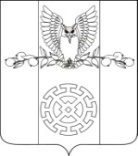 РЕШЕНИЕСОВЕТА КУЙБЫШЕВСКОГО СЕЛЬСКОГО ПОСЕЛЕНИЯ СТАРОМИНСКОГО РАЙОНАх.Восточный Сосыкот 27 мая 2021 года                                                                                      №22/1Об утверждении отчета организационного комитета по проведению публичных слушаний по теме: «Рассмотрение проекта отчета об исполнении бюджета Куйбышевского сельского поселения Староминского района за 2020 год»            Заслушав информацию председателя организационного комитета по проведению публичных слушаний по теме «Рассмотрение проекта отчета об исполнении бюджета Куйбышевского сельского поселения Староминского района за 2020 год», руководствуясь статьей 26 Устава Куйбышевского сельского поселения Староминского района, Совет Куйбышевского сельского поселения Староминского района  РЕШИЛ:Утвердить отчет организационного комитета по проведению публичных слушаний по теме: «Рассмотрение проекта отчета об исполнении бюджета Куйбышевского сельского поселения Староминского района за 2020 год» (прилагается).Настоящее решение вступает в силу со дня его обнародования.Председатель Совета Куйбышевскогосельского поселения Староминского района                                          С.В.ДемчукПРИЛОЖЕНИЕк решению Совета Куйбышевского сельского поселения Староминского районаот  27 мая 2021 года № 22/1Отчет оргкомитета по проведению  публичных слушаний по теме: «Рассмотрение проекта отчета об исполнении бюджета Куйбышевского сельского поселения Староминского района за 2020 год»           Решением Совета Куйбышевского сельского поселения Староминского района от 29 апреля 2021 года № 21/2 «Об обнародовании проекта отчета об исполнении бюджета Куйбышевского сельского поселения Староминского района за 2020 год, назначении даты проведения публичных слушаний по отчету  об исполнении бюджета Куйбышевского сельского поселения Староминского района за 2020 год, создании оргкомитета по проведению публичных слушаний, установлении порядка учета и участия граждан в обсуждении проекта отчета об исполнении бюджета Куйбышевского сельского поселения Староминского района за 2020 год» создан оргкомитет.          30 апреля 2021 года  состоялось заседание оргкомитета, на котором избран председатель оргкомитета  - Посевин Иван Кириллович, секретарь – Макарова Елена Анатольевна, утвержден план работы оргкомитета. 14 мая 2021 года состоялось заседание оргкомитета, на котором  был утвержден регламент публичных слушаний.21 мая 2021 года проведены публичные слушания по теме: «Рассмотрение проекта отчета об исполнении бюджета Куйбышевского сельского  поселения Староминского района за 2020 год». Предложений и рекомендаций от экспертов и участников не поступало.          21 мая 2021 года было принято заключение о публичных слушаниях с предложением утвердить результаты  публичных слушаний, внести проект отчета об исполнении бюджета Куйбышевского сельского поселения за 2020 год на рассмотрение Совета Куйбышевского сельского поселения Староминского района  без изменений.  Председатель оргкомитета                                                                        И.К.Посевин